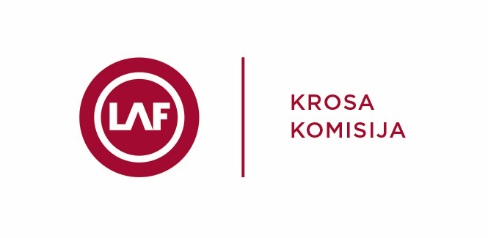 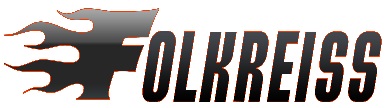 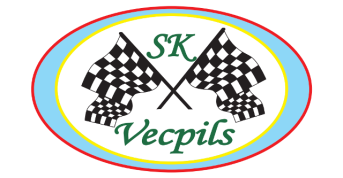 SK VECPILS FOLKREISA KOMANDU KAUSA IZCĪŅANOLIKUMSI. ORGANIZĀCIJA1.1. SK Vecpils Folkreisa Komandu kausa izcīņas sacensības (turpmāk – Komandu kauss), saskaņā ar LAF Nacionālo Sporta kodeksu, šī Nolikuma ietvaros rīko Sporta klubs “Vecpils”, sadarbībā ar LAF Krosa komisijas padomi. Sacensības notiek 2018. gada 21. jūlijā Vecpils autotrasē.1.2. Sacensības tiesā posma rīkotāja izvēlēta un LAF Krosa komisijas padomes apstiprināta tiesnešu kolēģija, atbilstoši LAF Nacionāla Sporta kodeksa, šī Nolikuma prasībām.1.3. Sacensības notiek 2018. gada Latvijas autokrosa čempionāta 3. posma ietvaros, ievērojot šo sacensību Papildu nolikuma prasības, ja Komandu kausa nolikums nenosaka specifiskus nosacījumus Komandu kausa sacensību norisei.II. PAMATNOSACĪJUMI2.1. Par šajā nolikumā neatspoguļotiem jautājumiem lēmumu pieņem:2.1.1. Sacensību galvenais tiesnesis, ja  tiek pieņemts Komandu kausa norises laikā;2.1.2. Krosa komisijas padome, ja  tiek pieņemts citā laikā.2.2. Saglabājot Folkreisa disciplīnas pamatprincipus, Komandu kausa sacensībās jebkuru Folkreisa automašīnu var iegādāties jebkurš pircējs, atbilstoši 2018. gada LAF Folkreisa Vasaras kausa nolikuma VII punktam “Folkreisa automašīnu iegāde un pārdošana”.III. SACENSĪBU AUTOMAŠĪNAS3.1. Komandu kausā piedalās atbilstoši LAF Folkreisa 2018. gada tehniskajiem noteikumiem sagatavotas automašīnas.3.2. Kausa posma rīkotājam ir tiesības sacensību dienā izvietot reklāmu uz sacensību automašīnām. Sacensību dalībniekam ir tiesības atteikties izvietot reklāmu, maksājot rīkotājam 75 eiro.IV. SACENSĪBU DALĪBNIEKI4.1. Sacensībās atļauts startēt sportistiem komandās. Komandai licence nav nepieciešama. Sportistiem jāuzrada Latvijas Automobiļu federācijas izsniegta krosa komisijas (Folkreisa, autokrosa, rallijkrosa) sportista licence 2018. gadam.4.2. Komandas sastāvu veido ne vairāk par trim sportistiem. Ja sportistu skaits ir mazāks par trīs, komandas braucēji nedrīkst startēt vairāk par vienu reizi vienas sacensību sērijas ietvaros (tas ir, aizstāt trūkstošos dalībniekus ar dubultu/trīskāršu savu dalību braucienos). 4.3. Sacensībās sportistam ir atļauts startēt ar vairāk nekā vienu automašīnu (mainīt sacensību gaitā), par automašīnas maiņu nekavējoties informējot sacensību vadību. Sportists drīkst mainīt automašīnu tikai pret tehnisko pārbaudi veikušu, komandas biedra izmantotu automašīnu (rezerves mašīnas aizliegtas, komandas rīcībā sacensību laikā ir ne vairāk par trim automašīnām). Sportistam jebkurā braucienā jāstartē ar savu pieteikto starta numuru.4.4. Komanda sacensībās drīkst izmantot mazāk par trim automašīnām (piemēram, komanda Komandu kausu var aizvadīt arī, dalot vienu vai divas automašīnas trīs braucēju starpā).4.5. Pieteikuma veidlapas Komandu kausam atrodas mājas lapā www.autocross.lv, citos gadījumos tiks īpaši paziņota veidlapu atrašanās vieta. Pieteikumi dalībai sacensībās jānosūta uz e-pastu viesturs.saukans@laf.lv sacensību rīkotājam, ne vēlāk kā 2018. gada 16. jūlijā. Kavēta komandas pieteikuma gadījumā komanda zaudē piecus sacensību kopvērtējuma punktus.4.6. Komandu kausa dalībnieku skaits ir ierobežots līdz desmit komandām. Pēc desmitās komandas pieteikuma saņemšanas reģistrācija var tikt slēgta priekšlaicīgi. Komanda, kura neiekļūst desmit komandu sastāvā, kļūst par rezervisti, kuru rīkotājs var uzaicināt piedalīties sacensībās ne vēlāk kā 2018. gada 19. jūlijā.4.7. Ja Komandu kausam piesakās mazāk par 5 komandām, Komandu kausa sacensības tiek atceltas.4.8. Sacensību dalībnieku reģistrācija un dokumentu pārbaude notiek saskaņā ar attiecīgā Latvijas autokrosa čempionāta posma Nolikuma sacensību programmu sacensību sekretariātā. Dokumentu pārbaudes laikā sportists uzrāda licenci, paziņo par savu oficiālo pārstāvi, ja tāds ir.4.9. Sacensību dalībniekam automašīnas tehniskās pārbaudes laikā jāuzrāda sacensību dalībnieka kartiņa un derīga Latvijas Automobiļu federācijas izsniegta automašīnas tehniskā pase, drošības karkasa sertifikāts vai karkasa tehniskā pase, un sportista drošības ekipējums. Automašīnu papildus tehniskā pārbaude, ar sacensību tehniskās komisijas vadītāja lēmumu, var notikt jebkurā sacensību brīdī izņemot brauciena laiku.4.10. Dalības maksa katrai Komandu kausa komandai – 100 eiro.V. SACENSĪBU NORISE5.1. Pamatprincips:5.1.1. Komandu kausa sacensības notiek trijās braucienu sērijās. Katrā braucienu sērijā ir trīs braucieni, kurā vienu reizi startē katrs komandas dalībnieks. Visu komandas dalībnieku visos braucienos izcīnīto punktu summa veido komandas rezultātu un vietu sacensību kopvērtējumā.5.1.2. Vienāda punktu skaita gadījumā augstāku vietu izcīna tā komanda, kuras braucējiem bijis vairāk augstāku vietu braucienos. Ja arī šis rādītājs ir vienāds, iesaistīto komandu ietvaros tiek pasludināts neizšķirts.5.2. Komandas reģistrācijas nosacījumi:5.2.1. Piesakot komandu, pieteikumā obligāti jānorāda:*) Komandas nosaukums (jābūt viegli uztveramam, ievērojot sporta ētikas un pieklājības normas)*) Trīs komandas dalībnieki, to starta numuri, automašīnas*) Komandas dalībnieku secība braucienu sērijās: katras sērijas pirmajā, otrajā un trešajā grupā. Šo informāciju sacensību vadība publisko tikai sacensību rītā.*) Komandas oficiālais pārstāvis (vienīgā komandas persona, kura veic komunikāciju ar sacensību oficiālajām personām)5.2.2. Komandu kausa programma:*) Brīvie treniņi*) 1. braucienu sērija – braucieni 1., 2. un 3. grupai*) 2. braucienu sērija – braucieni 1., 2. un 3. grupai*) 3. braucienu sērija – braucieni 1., 2. un 3. grupai*) ApbalvošanaSacensību programmas norises laikus nosaka Latvijas autokrosa čempionāta 3. posma papildu nolikums un dienas plāns, kas sacensību rītā tiek publicēts uz oficiālā ziņojumu dēļa.5.2.3. Braucienu garums – 5 apļi5.2.4. Katrā braucienā sportistam jāveic ne vairāk un ne mazāk kā viens Džokera aplis.5.3. Braucienu norise:5.3.1. Braucienos sportisti startē no vienas, divām vai trim starta rindām, ko sacensību rītā nosaka galvenais tiesnesis. Dalībnieku skaits katrā grupā ir robežās no 5 līdz 10, atkarībā no pieteikto komandu skaita.5.3.2. Braucienos katra sportista starta vietas nosaka izloze, kas notiek sportista/komandas reģistrācijas brīdī.5.3.3. Sportisti/komandas par vietām braucienos saņem punktus pēc sistēmas 15-12-10-8-6-5-4-3-2-1, kur 15 punktus saņem brauciena pirmās vietas ieguvējs, 1 punktu saņem brauciena 10. vietas ieguvējs. Par veiktu braucienu tiek uzskatīts brauciens, kurā sportists veicis visus Nolikumā vai dalībnieku sapulcē izziņotos paredzētos apļus. Sportists, kurš nefinišē braucienā, vai nav veicis pilnu brauciena distanci, saņem 0 punktus. Sportists, kurš nestartē braucienā, saņem -3 (mīnus trīs) punktus. Sportists, kurš izslēgts no brauciena, saņem -10 (mīnus desmit) punktu. Sportists, kurš veicis pāragru startu, saņem -5 (mīnus pieci) punktus. Pāragra starta gadījumā brauciens netiek apturēts. Apzinātas pāragra starta veikšanas gadījumā sportists tiek izslēgts no brauciena, par viņa turpmāko dalību sacīkstē lemj galvenais tiesnesis. Sportists, kurš brauciena laikā nav veicis Džokera apli, vai veicis to vairāk par vienu reizi, saņem -9 (mīnus deviņi) punktus. Sportists, kurš braucienu aizvadījis ar neatbilstošu vai maldinošu starta numuru, saņem sodu -1 punkts no attiecīgajā braucienā izcīnīto punktu skaita (10-1, 6-1, utt). Komandai, kura iesūtījusi pieteikumu pēc noteiktā laika, tiek atņemti 5 punkti no Komandu kausā izcīnītās punktu summas.5.4. Apbalvošana:5.4.1. Sacensību noslēgumā ar kausiem un balvām tiek apbalvotas pirmās trīs vietas ieguvušās komandas.Veiksmīgus startus!SK Vecpils vārdāSacensību rīkotājs Kaspars Džeriņš„Saskaņots”„Apstiprināts”LAF ģenerālsekretāreLAF Krosa komisijas priekšsēdētājsL. Medne G. Kosojs 2018.gada 27.jūnijā2018.gada 27.jūnijā